GTS ALIVECZECH REPUBLICV Praze dne 23.2.2022Oznámení o změně jednotkové ceny požadavkůS ohledem na skutečnost, že mezi námi a Vaší školou byla uzavřena Smlouva o spolupráci při projektu ISIC školám („Smlouva”) zahrnující rovněž jakožto přílohu č. 1 Smluvní ujednání a všeobecné obchodní podmínky Smlouvy o spolupráci při projektu ISIC školám („Podmínky") a také mimo jiné přílohu č. 3 Ceník požadavků pro objednávky („Ceník") Vám tímto oznamujeme následující.V souladu s ustanovením článku 5.1 Smlouvy ve spojení s ustanovením článku 5.7. Podmínek dochází s účinností od 1.6.2022 ke změně Ceníku.Nové znění přílohy č. 3 Smlouvy — Ceníku požadavků je přílohou tohoto oznámení a je následující:JEDNOTKOVÁ CENA TYPOD 1.6. 2022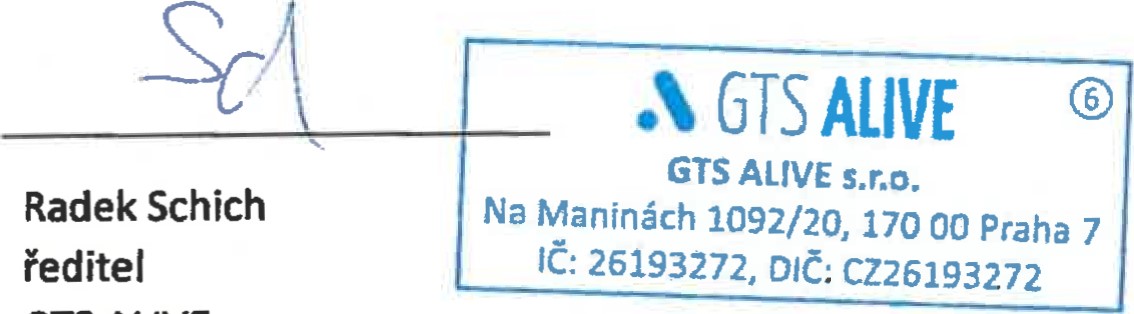 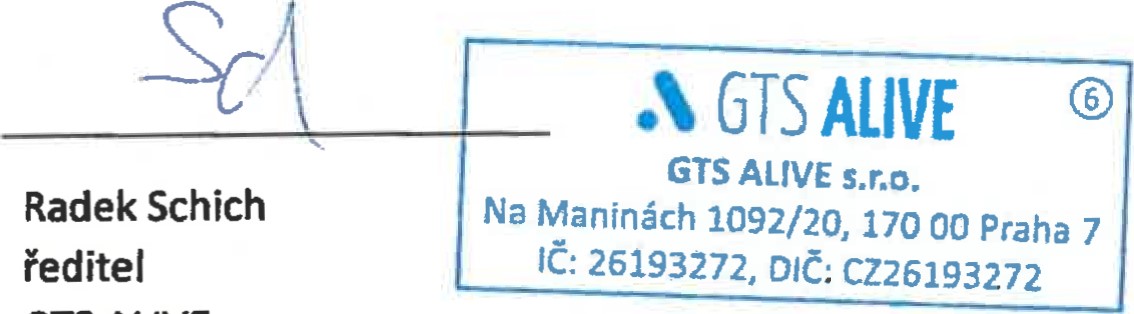 GTS ALIVE s.r.o., Na Maninách 1092/20, 170 OO Praha 7CENA NOVÉHO PRŮKAZU (ISIC, ITIC, ALME)300 KčCENA PRODLOUŽENÍ PLATNOSŤI PRŮKAZU (ISIC, ITIC, ALME)220 KčCENA DUPLIKÁTU Z OSTATNÍCH DŮVODŮ100 KčCENA DUPLIKÁTU Z DŮVODŮ PÓČHWEŇíŕdA STRANĚ ŠKOLYCENA DUPLIKÁTU Z DŮVODU VADNÉHO ČIPU50 Kčinfo@isic.czI+420 226 222 333 1 www.gtsalive.com I www.isic.cz		www.isicskolam.cz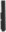 